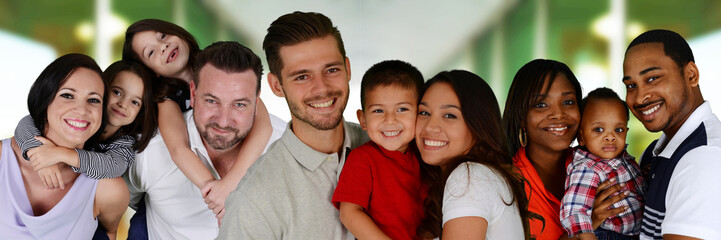 We are looking for someone with a longing to reach out to children and their families through our local Church – could that person be you? St Nicholas Church, Burton, Wirral are excited to be looking for a Families’ and Children’s Worker. They will develop our team of volunteers to serve local families and children helping them to become disciples of Jesus. This part time post is for 10 hours per week and the starting salary for these hours is £7,500.00 (FTE of £28,000). The hours and the salary can be increased for the right candidate. We have a monthly inter-generational Service, a bi-monthly Messy Church gathering in our village hall. A small village school welcomes our vicar to take regular assemblies and is keen to strengthen a stronger partnership with us. We need someone with some prior experience working with children who will pioneer new ways of reaching children and their families. It will require good relational skills. We long to become a truly inter-generational Church. Our main Sunday worship is contemporary in style and there is flexibility to adapt to those we reach out to in the coming years.Potential applicants are invited to contact our vicar John Coyne who would welcome an informal conversation at any time on johncoyne.bps@gmail.com or 07929 627346.  John will then provide you with a full role description and an application form.An Enhanced DBS Disclosure will be required for the successful candidate.An Occupational Requirement exists for the post holder to be a practising Christian in accordance with the Equality Act, 2010.Closing date for applications: Noon on 26 April 24. Interview date to be then agreed with shortlisted candidates.